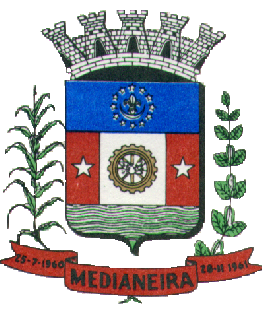 Câmara Municipal de                                                         Medianeira  MEDIANEIRA – PARANÁ                                                                              CONTROLE DE ESTOQUEDEZEMBRO 2015 Entradas e saídas de mercadoriasCombustíveis e lubrificantes automotivosSaldo anteriorEntradaSaídaSaldo atualGasolina (L)  0373,416373,4160Material de ExpedienteSaldo anteriorEntradaSaídaSaldo atualAgenda telefônica 0000Apontador 0000Artigo natal arranjo de mesa0000Artigo natal arranjo P0000Artigo natal enfeite médio 0000Artigo natal enfeite pequeno0000Arvore enfeitada 1,20m0000Arvore enfeitada 1,5m0000Bateria 9v0000Borracha 0000Borracha de carimbo printer 200000Caderno capa dura 0000Caderno p/ protocolo 0000Caixa Clipes 8/0 acc 137 unid0000Caixa de clipes 1/0 1” 2” acc 940u 0000Caixa de clipes 3/0 acc-415 unid0000Caixa de Lamina p/ estilete 0000Caixa Grampos 26/6 cobreados acc0000Caixa pasta suspensa c/ haste de plástico 0000Caneta cristal azul 0000Caneta cristal preta0000Caneta cristal vermelha0000Caneta Techno 0.7 preta 0000Carimbo printer 200000Cola bastão 10g 0000Corretivo 18ml0000Enfeite papai noel 0000Estrela de natal 0000Extrator de grampos 0000Festão decorado 0000Festão simples 0000Fita de natal 10m0000Fita estreita transparente 12mmx40m0000Grampeador gramp lini G20500000Grampo 23/13 acc 0000Guirlanda de natal G 0000Guirlanda de natal P0000Marca texto 0000Molha dedo 0000Notas autoadesivas 76mmx102mm 100 fls0000Pasta c/ aba oficio plástica 0000Pasta escolar 30mm c/ elástico 0000Pasta L 0000Peça de vidro utilizado para moldura de homenagem 0000Perfurador duplo pequeno0000Porta caneta 3 divisórias0000Post it 3m 38mmx50mm c/ 4 unid0000Régua 30 cm plástico 0000Resma de papel A4 c/ 500fls0000Telefone 0000Tesoura TS-850000Material de Processamento de DadosSaldo anteriorEntradaSaídaSaldo atualBobina térmica 30M0000Bobina térmica DK 12010000Cartão de memória Kingston 16gb0000Cartão de memória sandisk 16gb 0000Cartucho HP 60 colorido 0000Cartucho HP 60 preto0000Cartucho tinta 21 A0000Cartucho tinta 60 black0000Cartucho tinta 60 color0000Cilindro 85A0000Estabilizador 0000Filtro de linha 0000Fonte ATX0220HD Sata 500gb0000Head phone0000Memória DDR 2gb0000Memoria DDR2 2gb0000Memoria DDR3 4gb0000Mouse 0000Pen drive 32gb 0000Pen drive 4gb 0000Pen drive 8gb0000Recarga cartucho 21 black0000Recarga cartucho 60 black0000Recarga cartucho 60 color 0000Recarga de toner HP C 210A0000Recarga de toner HP Color0000Recarga de toner HP laserjet 0000Recarga HP 85A0000Recarga toner 85A0000Teclado usb 0000Toner compatível 85A012120Toner HP original 131A B0000Toner HP original 201A B0000Material de Copa e CozinhaSaldo anteriorEntradaSaídaSaldo atualBandeja de inox 0000Bomba chimarrão inox 0000Caixa café 500g 0000Caixa chá matte c/ 25 saches 0000Caixa de copo de água mineral de 200ml c/ 40 unid0660Caixa de Filtro café TNT c/ 300 unid 0000Garrafa térmica inox 1,8L0000Garrafa térmica inox 1L0000Pacote açúcar branco 5kg 0000Pacote erva mate 2kg010100Pacote guardanapo de papel grande c/ 50 unid0000Pilha palito cartela c/ 2 unid0000Recarga galão água mineral 20L0000Material de Limpeza e Produtos de HigieneSaldo anteriorEntradaSaídaSaldo atualCaixa copos 180ml c/ 2500 unid0000Caixa papel toalha 5000 fls0000Escova p/ VS e suporte0000Galão desinfetante 5L0000Galão sabão amoniacal 5L0000Lixeiras teladas 12L0000Luvas tamanho M0000Material para Manutenção de Bens Imóveis Saldo anteriorEntradaSaídaSaldo atualCarvão ativado0000Celulose interior0000Celulose superior0000Copo ABS metálico 0000Exaustor 0000Metros de algerosas c/ vedação de telhas e parafusos0000Material Elétrico e EletrônicoSaldo anteriorEntradaSaídaSaldo atualBarra de canaleta 20x200000Bateria 12v 7 A p/ central de alarme 0110Bocal de louça 0000Caixa 4x2 pvc0000Canaleta 10x100000Canaleta 20x100000Canaleta 30x200000Disjuntor nema 2x300000Extensão de telefone0000Headset HSB500000Interruptor c/ tomada 0000Kit material para instalação dos ramais telefônicos 0000Lâmpada compacta 30w 127v0000Metro cabo de rede 5 E0000Metro cabo PP 3x4,0mm0000Metro de cabo de rede0000Metro de cabo UTP CAT 6 Vermelho0000Metro de fio flexível 2,5mm0000Metro de fio paralelo 2x1mm0000Metros de cabo manga 80% malha telecam0000Plug femea 20 A0000Reator 2x50 bivolt0000RJ 45 0000Tomada 20 A c/ cx0000Tomada dupla0000Tomada sobrepor 20A0000Tomadas T0000Material para ComunicaçõesSaldo anteriorEntradaSaídaSaldo atual-----Material para Manutenção de Veículos Saldo anteriorEntradaSaídaSaldo atualAnt radiador 0000Extintor ABC 1kg - vectra0000Farol auxiliar 0000Filtro combustível 0000Filtro do ar 0000Filtro lubrificante 0110Filtro tecfil ARL 88400000Filtro tecfil TM30000Galão de óleo lubrificante 4,2L0000Jogo elemento filtro 0000Junta alumínio 0000Limpador de para-brisa corolla0000Litro Lubrificante 5W40 0000Litro lubrificante bardal max sintético 5W300550Película protetora Corolla0000Placa branca Corolla0000Material de Sinalização Visual e AfinsSaldo anteriorEntradaSaídaSaldo atualPlaca acrílico 12x40cm0000Placa acrílico 30x40cm0000Placa de aço inox gravado 7x30cm0000Placa em aço inox de 30x40cm c/ base em granito de 35x45cm 0000Placa em aço inox de 40x60cm c/ base em granito 0000Placa em aço inox gravado de 30x40cm0110Placa em aço inox p/ mesa 0000Placa em acrílico p/ sinalização interna da câmara 0000Material para Festividades e homenagensSaldo anteriorEntradaSaídaSaldo atualArranjos de flores c/ toalhas 0000Buque de 12 rosas 0000Buques de flores0000Confecção de títulos de cidadão honorário 0000Taças acrílicas0000Material de proteção e segurançaSaldo anteriorEntradaSaídaSaldo atualRecarga extintor AP 10L0000Recarga extintor CO2 6kg0000Recarga extintor pó 4kg0000Recarga extintor PQS 6kg0000Bandeiras e Flamulas Saldo anteriorEntradaSaídaSaldo atualKit c/ 4 bandeiras (Brasil, Paraná, Município e Legislativo)0000Sementes e mudas de plantasSaldo anteriorEntradaSaídaSaldo atualCasca de pinus 0000Croton0000Flores p/ homenagem 0110Kit flores 0110Substrato 0000Yuca 0000